OBECNÁ  KNIŽNICA   RABČA                  Záhady a tajomstvá v kniháchGabriely Futovej a Petra KarpinskéhoPokyny pre súťažiacich: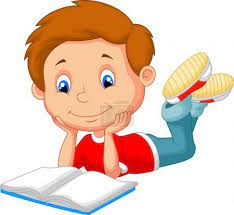  Správne odpovede napíš na papier a odovzdaj pri výpožičnom pulte v  knižnici do:   1.12.2021 Po odovzdaní odpovedí dostaneš kupón s číslom, ktoré bude zaradené do zlosovania o pekné ceny.                  Držím ti palce !                    1.otázkaRáno som revala. Ryčala som ako divá sviňa (povedal tatko ), ale nakoniec ma presvedčil. Sľúbil mi, že keď sa mi učka nebude páčiť, že s tým niečo urobí.„Nesľubuj jej, čo nemôžeš splniť, " zahriakla ho mama.„Všetko môžem splniť, " trval na svojom tatko. „ Ak ju bude učiť fakt nejaká bosorka, tak ... dám ju do inej triedy. " „ Na to zabudni, " zdvihla obočie mama.Autorka – Gabriela Futová           Napíš názov knihy a meno budúcej prváčky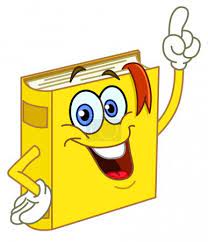                                    2. otázkaPrečítaj knihu Gabriely Futovej: Nezblázni sa mamička. „Mama raz povedala, že keby zapisovala, čo všetko už sestra ( a my s ňou ) postvárala, stala by sa slávnou spisovateľkou a do konca života by už nemusela pracovať.“                                    Napíš meno mamičky a jej deti                       3. otázkaKto sa skrýva pod menom NOTOTO v knihe Gabriely Futovej: Nototo a strašidelná škola Elvíry Múdrej ?Pomôcka: Čítaj písmenká v hornej tabuľke podľa šípky v dolnej tabuľke a dozvieš sa, kto to bol Nototo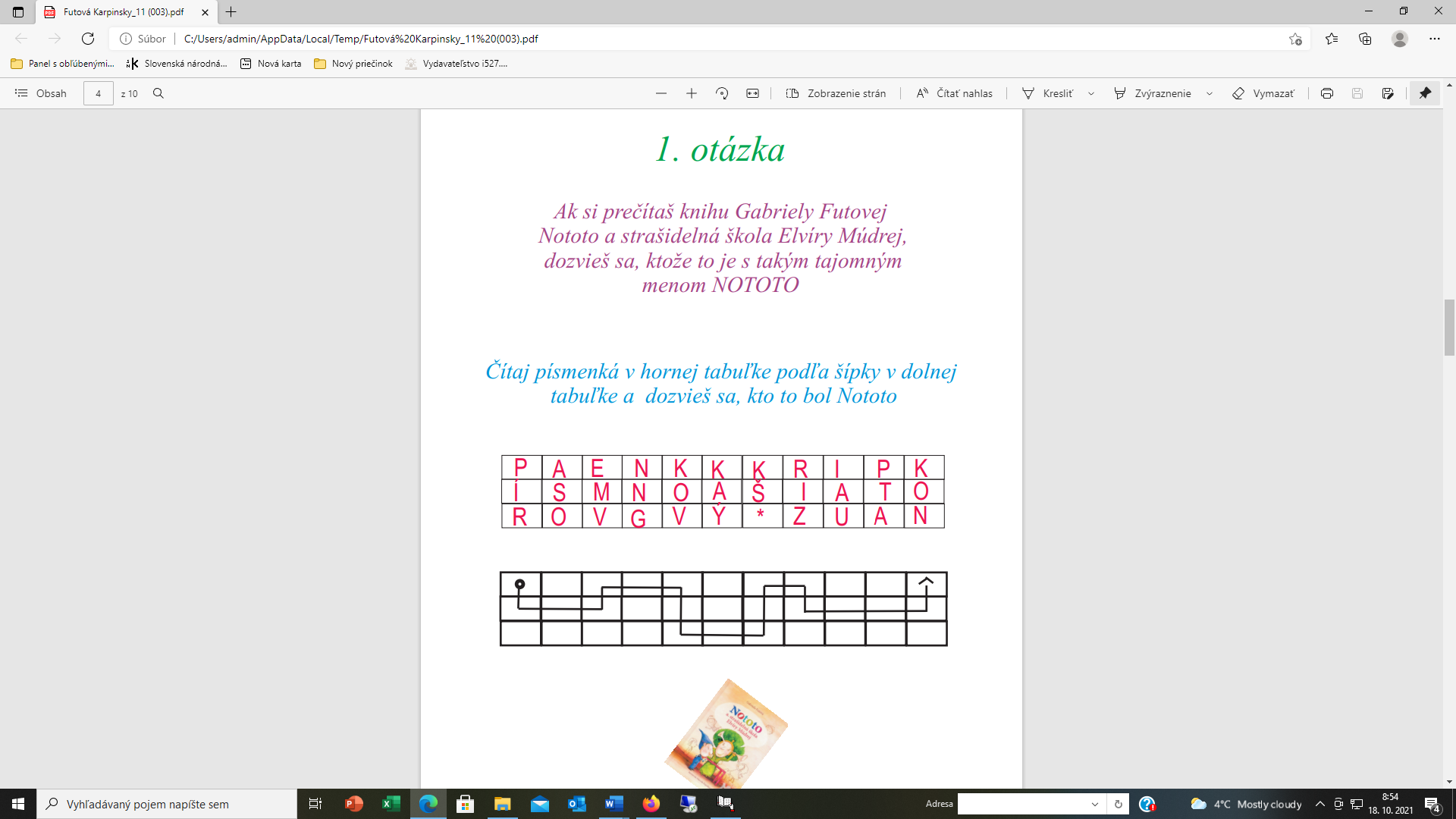                                 4. otázkaV knihe  Petra Karpinského :  „ Ako sme s Ťukťukom ťukťukovali“ zažijete množstvo zábavy a dobrodružstiev. Kto je vlastne Ťukťuk? Čo veľmi rád jedáva? Čo má zo všetkého najradšej? To sa dozviete, keď si prečítate túto knihu.Odpoveď dostaneš aj po vylúštení tajničky.2   3             6  7          1    4   85   9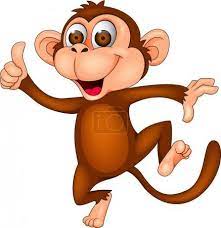 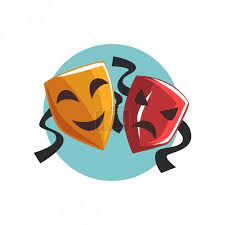 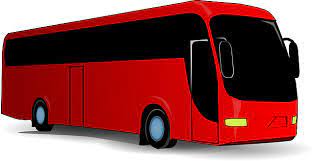 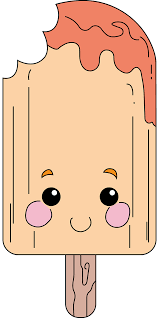 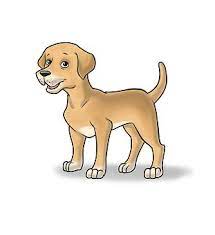 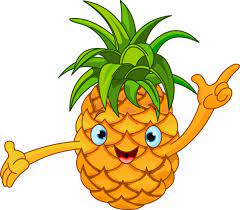 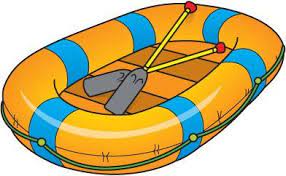 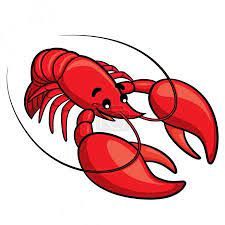 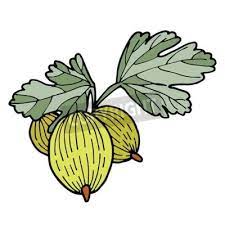 123                                                          456    						7    89                                      5. otázka  Peter Karpinsky: Adela, ani to neskúšaj!Táto kniha vznikla podľa skutočnosti, hoci je celá vymyslená. Verím však, že niekde žije nejaká Adela. Napriek tomu, že nebýva v Žltom dome a možno sa ani nevolá Adela.Nemá bratov Mira a Miška a ani jej mama nie je v nemocnici. Ale i tak je Adela, ktorá vystupuje v týchto príbehoch.Sestry Tereza a Klára sú zdravotné sestry alebo ....Napíš povolanie uja Števa v Žltom dome.Pomôcka: tajná abecedaR   Ľ   Č   Ú   É   Ž   U  K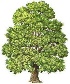 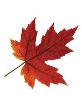 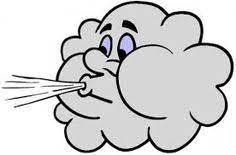 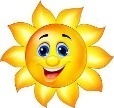 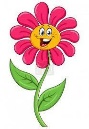 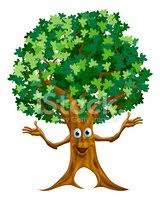 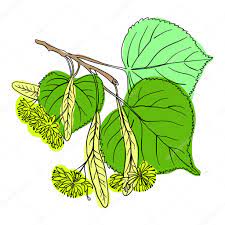 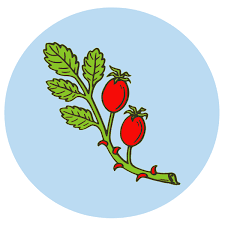   D  N     O    A     B H     I   E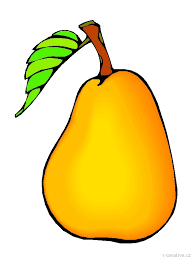 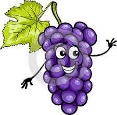 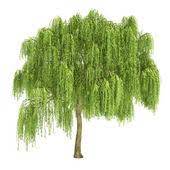 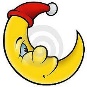 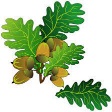 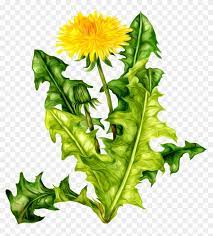 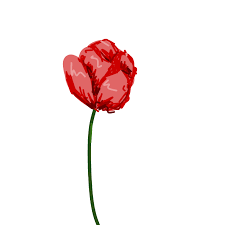 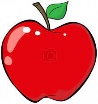 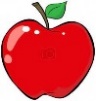                                                         6. otázka                                 Bonusová otázka                 1. Hrdinom rozprávok Jozefa Cigera Hronského je?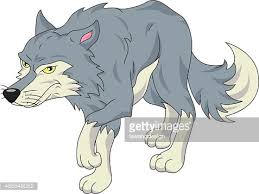 Smelý krtkoSmelý zajkoSmelý vĺčko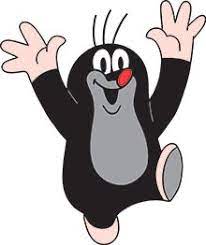 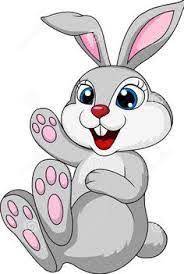               2.  Do ktorej krajiny cestuje hrdina jeho rozprávky?Milý čitateľ, prajem ti krásne zážitky pri čítaní týchto zaujímavých príbehov.V našej knižnici nájdeš veľa zaujímavých a poučných kníh. Teším sa na tvoju návštevu.